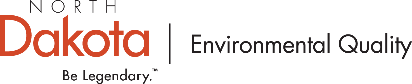 Backflow Prevention & Cross-connection Control Program Implementation StepsOverview: This Backflow Prevention and Cross-connection Control (BPCCC) implementation process provides clarification and interpretation of industries best practice recommendations. This document intends to provide public water systems steps on how to implement a quality BPCCC program.Step 1. 	Review ND Backflow Prevention and Cross Control guidance and templates are provided at:	https://deq.nd.gov/MF/BPCCC/.  Information regarding Public Water Supply Systems under North Dakota Administrative Code 33.1-17-01-19 the Protection of Public Water Systems under and the Approval of Devices or Assemblies 603.2 and Testing 603.4.2 Uniform Plumbing Code can also be found at this link. Step 2.	Select and establish legal authority and or compliance approach for implementation of the BPCCC program survey, installation and testing of assemblies and methods.Step 3. 	Develop written BPCCC plan which at a minimum includes:Established legal authority and/or compliance approach,Documented survey procedure and/or compliance approach,Documented assembly or method selection and installation procedure,Tracking mechanism description (spreadsheet, software, master list),Verification of tester’s credentials (test report).Step 4.	Identify total number of service connections and waterworks.Step 5.	Identify total number of non-single-family-residential service connections (i.e. service connections and waterworks which require survey, this generally includes all commercial, industrial and multi-family service connections).Step 6.	Identify total number of non-single-family-residential service connections that have already been surveyed and or controlled. Service connections controlled with and air gap, reduced pressure zone assembly or controlled appropriately for the identified contaminant can be considered surveyed.Step 7.	Perform service connection surveys.Step 8.	Control identified cross connections with appropriate assemblies or methods within 120 days of discovery.Step 9.	Ensure methods and assemblies are properly tested or inspected upon installation and or annually. As suppliers implement the requirements of the rule, the supplier should:Track performance of surveys assembly or method installation and testing or inspection results and comply with the survey, method, and assembly compliance ratios specified in the guidance document.Write an annual report (Due May 1st of each year).Notify the department of backflow events.Request alternative schedules as needed.Please contact NDDEQ Backflow Prevention and Cross-connection Control Specialist, at 701.328.5211 with any questions that you may have. 